REPORT-PFP CHECKLIST 2021 Checklist of strongly recommended and recommended items for quantitative patellofemoral pain studiesN/A = not applicableCERT = Complete Exercise Reporting Template1; EQUATOR = Enhancing the QUAlity and Transparency Of health Research2; TIDiER = Template of Intervention Description and Replication3.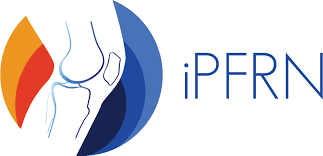 ReferencesSlade SC, Dionne CE, Underwood M, et al. Consensus on Exercise Reporting Template (CERT): Explanation and Elaboration Statement. British Journal of Sports Medicine. 2016; 50:1428-1437.https://www.equator-network.org/Hoffmann TC, Glasziou PP, Boutron I, Milne R, Perera R, Moher D et al. Better reporting of interventions: template for intervention description and replication (TIDieR) checklist and guide. British Medical Journal. 2014; 348:g1687.Toigo M, Boutellier U. New fundamental resistance exercise determinants of molecular and cellular muscle adaptations. European Journal Applied Physioly. 2006, 97(6):643-663. Guidance to Toigo and Boutellier resistance training reporting.Note: An Explanation and Elaboration article discusses each checklist item and gives methodological background and published examples of recommended reporting. Reference to the article once its accepted.Section 1 – Items Strongly Recommended (Essential)Section 1 – Items Strongly Recommended (Essential)Reported on page # or N/ADemographicsDemographics1Sex or gender of the participants2Age of the participantsBaseline symptomsBaseline symptoms3Symptom duration4Pain Severity5Unilateral/bilateral symptomsOutcome measuresOutcome measures6Condition specific patient-reported outcome7Pain severityOutcome measure descriptionOutcome measure description8Describe assessment in adequate detail to allow replicationReporting study resultsReporting study results9Mean and standard deviation for parametric data10Median and interquartile range for non-parametric data11Precision of estimate for all inferential statistics (e.g. 95% confidence interval for between group differences)Section 2 – Items Recommended (encouraged but are not required to meet consensus recommendations)Section 2 – Items Recommended (encouraged but are not required to meet consensus recommendations)Reported on page # or N/ADemographicsDemographics12Anthropometrics (including body mass and height or body mass index)13Physical activity levels14Source/setting/location of participants15Ethnicity of the participantsBaseline symptoms and previous treatmentBaseline symptoms and previous treatment16Previous treatment17Pain location(s)18Aggravating factors19History of knee surgery20Other symptoms, musculoskeletal symptoms, and comorbidities21Crepitus22Pain qualityOutcome measuresOutcome measures23Physical activity24Global rating of change25Health-related quality of life26Psychological factors (including self-efficacy, pain-related fear and pain catastrophising)Outcome measure descriptionOutcome measure description27Provide measurement properties of assessments28Provide videos and/or images of assessmentsClinical trial methodologyClinical trial methodology29Follow recommendations from EQUATOR Network230Use existing checklists for interventions, including TIDiER; CERT for exercise interventions; and Toigo and Boutellier for resistance training interventions31Provide videos and/or images of treatments